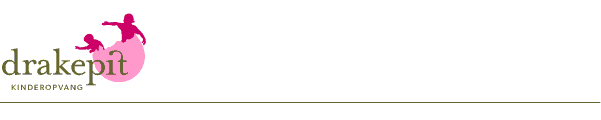 Richtlijnen verkoudheidsklachten en toegang tot de opvangVerkouden huisgenoten vanaf 13 jaar Bij gastouderopvang in eigen huis geldt nu het volgende: wanneer een huisgenoot van de gastouder (dit geldt voor alle leeftijden) koorts (38°C of hoger) en/of benauwdheidsklachten heeft of hoest, kan er geen opvang worden geboden. De gastouder mag wel opvang bieden als de huisgenoot (vanaf 13 jaar)  milde verkoudheidsklachten heeft en deze huisgenoot niet in contact komt met de ouders en kinderen die worden opgevangen door de gastouder. Als de eigen kinderen van de gastouder (tot 13 jaar) neusverkoudheidsklachten hebben mag de gastouder op reguliere wijze opvang blijven bieden.
Dus als je huisgenoot uit de buurt van de gastkinderen kan blijven, in een aparte ruimte in het huis, is opvang mogelijk. De huisgenoot vanaf 13 jaar kan dus niet in dezelfde kamer verblijven als de aanwezige gastkinderen. Zorg wel voor extra hygiënemaatregelen zeker voor het sanitair, deurklinken en de keuken.  Is het niet mogelijk voor de verkouden huisgenoot in een aparte ruimte van de gastkinderen vandaan te blijven neem dan geen risico en vang niet op.

Voor gastouderopvang aan huis geldt nog steeds dat als vraagouders met verkoudheidsklachten thuis zijn er geen opvang mogelijk is.

Verkouden kinderen tot 13 jaar

Sinds 18 september gelden voor neusverkouden kinderen tussen 0-6 en 7-12 jaar dezelfde regels. Kinderen tot 13 jaar mogen dus naar de gastouder en mogen naar school. Ze hoeven zich niet meer te laten testen en met verkouden kinderen tot 13 jaar mogen gastouders op de reguliere manier opvangen en hoeven niet meer te sluiten behalve:*	als het kind ook koorts of andere corona klachten heeft;*	als het kind een huisgenoot is van iemand met corona;*	als een huisgenoot van het kind naast milde coronaklachten ook last heeft van koorts of benauwdheid heeft. En als er nog geen negatieve testuitslag is.